Darwin Table Tennis Association Inc.  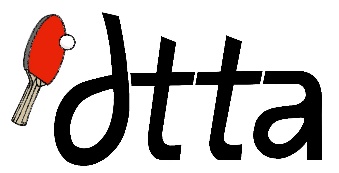 Minutes of MeetingMeeting 6 - Monday 7 September 2020 D.T.T.A. Marrara Multi-Purpose HallDistribution: Attendees/Apologies + Notice-boardMeeting opened [7:32 pm]Attendance / Apologies Previous Minutes Accepted: Accepted CM, Seconded SL.Other BusinessSuggestion Box: CM. An idea of placing a suggestion box, where all club members can put forward any queries, ideas, other suggestions would help improve the club.NAB Banking Access/Signatories: SL. Natasha Linaker has been officially taken off the list. SL is now able to access internet banking/features. 1 hour coaching before C Grade: CM. Need to re-introduce a 1 hour coaching session before C Grade again. Was successful in the past. Issue now is that it would clash with the Tuesday Juniors session.Social Times. MY. Planning to introduce hours for playing table tennis in a more social environment. The idea is for the club to open up 7 days a week. An organised/rotating roster needs to be put in place. Need to encourage more of a social aspect within the club, to include a more variety of player that may/may not be interested in competition.Cleaning of louvres/Drinking water access. MY. MY has contacted John Withers about cleaning the inside louvres of the hall. John has responded that he will organise a one-off cleaning, with the club responsible afterwards. He will arrange quotes to have them cleaned, will be in touch for the best time and will need the co-operation of all user groups. John explained that for the drinking water access issue, DTTA needed to have placed a COVID-19 plan that consisted of members to bring their own water as water fountains have been restricted for use by the health department until further notice. He has not been advised of any change as of date. Post-COVID, John has been investigating having another water fountain placed near the sink at the DTTA entrance, but this will involve some electrical/plumbing work and a budget found. Access along Judo Mat. MY. Need to discuss further with GS.Junior Training Camp with Assistant National Coach. MY. Originally planned Simon Gerada (from Melbourne) cannot attend the training camp due to COVID-19 restrictions. Franck Roguiez (QLD High Performance Coach) to come to Darwin between 8th and 12th October. Junior training camp for 2 days (approx. 10th and 11th October). Sessions for coaches, possibly evening on the 8th October. Training sessions for seniors/veterans possibly 9th October. Multicultural Council of the Northern Territory. MY/Khalid Khan. To include DTTA email ids in their newsletter so we are aware of upcoming events. DTTA to promote table tennis to different cultural associations and societies registered with MCNT.Outstanding ActionsProvide update of TTA grant funding. MY. Grant has been approved to the value of $1,400 (with the club putting forward $1,400). Part of this funding is the purchase of a laptop that would be used for administration and coaching purposes.Dili Youth Fundraiser. MY. As part of the club’s contribution to the fundraiser, DTTA will provide 2 bats and a $40 membership. The committee has agreed and will follow through with the prize. Flyer will be emailed later.Territory Families ‘Senior Month’ (August) Grant application, management and adminCM/MY. 11 newcomers attended the Senior Month. 4 attended 3 times during the month and are likely to continue. Jonathan Tong was excellent as coach, and worked well with the people. Morning tea was provided every week, with the total cost at $228.81. Receipts need to be sent to SL. Regulars on the day embraced new players, with the word of mouth being useful in attracting prospects. The Seniors has been a great source of players for C Grade. Juniors UpdateGS/MY. Club has strong connections to TTA and TTNT through our own GS. Katherine Pinzon and Brodrick On are working on their 20 hours for the Level 1 coaching. Katherine is assisting Elfrida Kalich on Mondays, Brodrick to assist Jonathan Tong on Tuesdays.GS/MY. Spinneroos to commence in October. One Wednesdays from 5-6 pm for 8 weeks.Elfrida Kalich. Monday attendance for Juniors has risen to 5.MY. Tuesday attendance has risen to 10.“Career” Pathways. MY. Pathways that is established where a player moves from the junior ranks to club competition and beyond: Spinneroos -> Juniors -> C Grade -> Beyond (includes nationals and regional competitions).Claims for ReimbursementTY Lee ($190) for DTTA component for Juniors training agreed August meeting, providing receipt to MY.MY for Over 12’s Junior conveningJonathan Tong for Over 12’s Junior coachingHonorarium for auditor Roland Chin: $200 Bunnings voucher agreed by the committee.TY Lee invoice ($199) for reimbursement for DTTA PingSkills Premium Membership. TY obtained a full membership on behalf of DTTA. Password to be shared with other coaches, so they can utilise this for their sessions.Elfrida Kalich has already emailed reimbursement form.Jonathan Tong to submit a separate reimbursement form for his work during the Senior’s Month.Treasurer’s ReportSL. Closing balance at 31st August: $29,545. Quite a healthy statement. CDU deposited $6,000. TY to take a large portion for organising table tennis at the university. $10,000 to be deposited in a 6-month term deposit account as agreed by the committee. Update Grand Final, Darwin Closed 2020MY. Both the grand final from last season and the Darwin Closed was a success. CM to consider matches to be played on two tables for the earlier rubbers to reduce the time it takes to complete a grand final match, as spectators had to wait for a while for the A Grade match to be completed.Drink Machine TakingsGP. GP volunteered to take over drink machine duties. Next Meeting: 5 October, from 7:00 pm. Meeting closed [9:21 pm]PresentApologyNameInitials1Michael YaxleyMY2Christine MarshallCM3Simon LiSL4Robert HoRH5Graeme PerkinsGP6Steve HoweSH7Graham SymonsGS